FOR WRITTEN REPLY QUESTION Z143NATIONAL ASSEMBLY3611/4/1(202100286)DATE OF PUBLICATION IN INTERNAL QUESTION PAPEf	3 SEPTEMBER 2021 fINTERNAL QUESTION PAPER NO 21-2021)2143. Mr D W Macpherson (DA) to ask the Minister of Police:W@ reference to CAS number 36/7/2021 opened at the Baw iew Police Station, (a) what (i) invastigations did the Bawiew SA Police Service officers do to ensure forensica and necessary detective work was conducted. (i) was the resuk of their efforts and (iii) is the current status of the investigation and (b) which officer has been assigned to the specified case?REPLY:NW2433E(a)(i) The crime scene was canvassed extensively, for cluee and witnesses. The Ballistic Unit examined the vehicle of the deceased. A Pathologist examined the body and projectiles were extracted, for ballistic examination.(a)(ii) Four suspects '\uere arrested and three were released, without being charged. One unlicensed firearm was recovered and the ballistic examination results are awaited. Witness statements wera obtained and the family attorney has been updated regularly, with regard to the progress of the investigation.(a)(iIi) The matter is before court and remanded, to 22 October 2021.tab in the interest of the case being investigated, without fear or favour, the pa/ticular6 of the investigating oPicer cannot be divulged.Reply to question 2143 recommended/KJ SITOLE (SOEG)Date:GENERALUTH AFRICAN POLICE SERVICE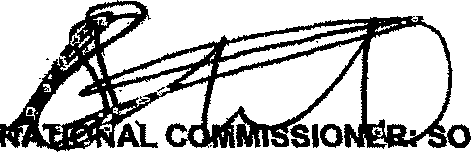 Reply to question 2143 appr0ved/aet•appremd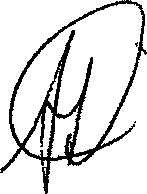 MINISTER OF POLICE GENERAL B	E, MP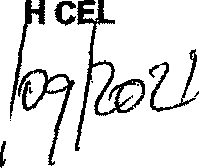 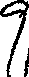 Date: